Przykład 1   Ile to jest 30% z liczby 120?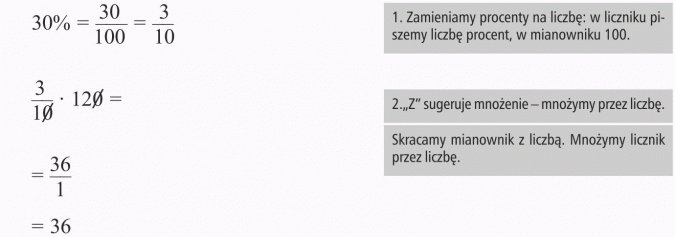 Odpowiedź:  30% liczby 120 to 36.Przykład 2   Oblicz 20% liczby 80.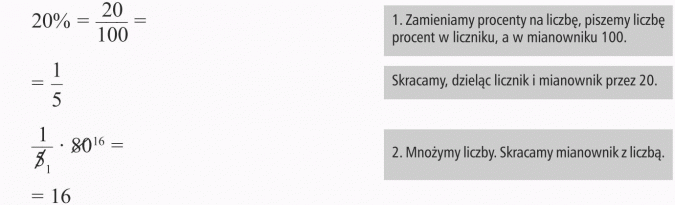 Przykład 3    Oblicz 7,5% liczby 85.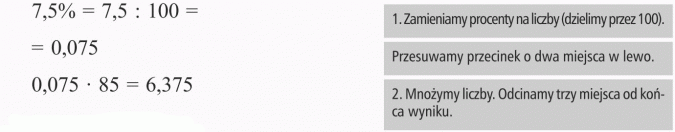 Przykład 4  Oblicz 0,25% liczby 300.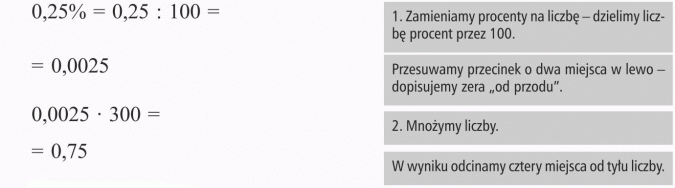 Przykład 5   Ile to jest 15% liczby 120?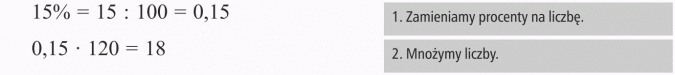 Odpowiedź:  15% liczby 120 to 18.

Czytaj więcej na https://opracowania.pl/opracowania/matematyka/obliczanie-procentu-danej-liczby-na-poziomie-ucznia-klasy-6,oid,1949#utm_source=paste&utm_medium=paste&utm_campaign=firefox